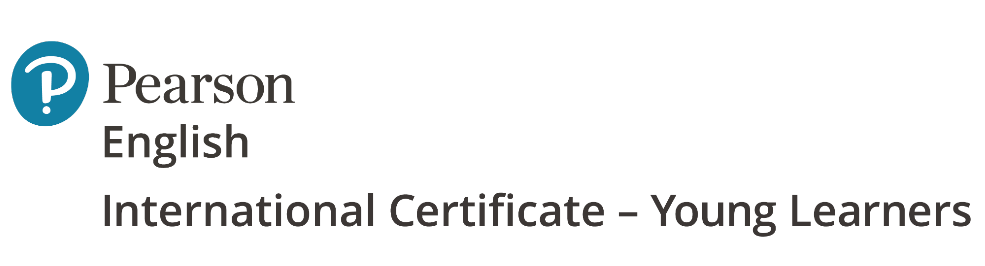 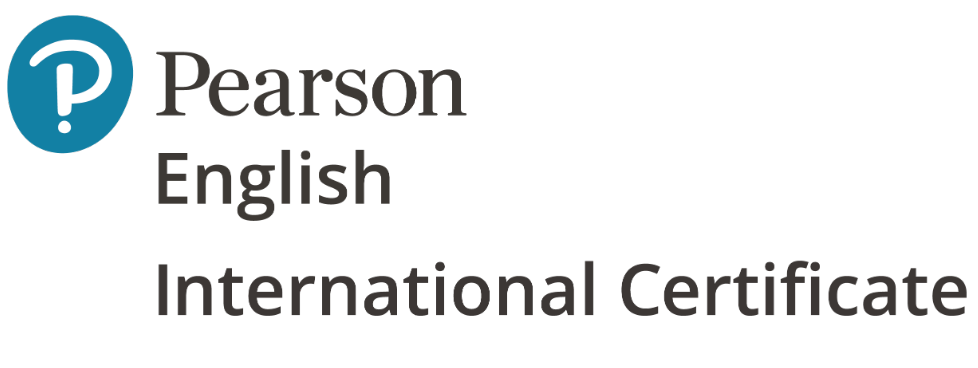 Алгоритм роботи з онлайн реєстрацією наступний:Адміністратор центру надає кандидату посилання на реєстрацію http://register.ilac.com.ua/ Кандидат реєструється:- віддалено з будь-якого зручного пристрою- в центрі за допомогою адміністратора. Можна (не обов’язково) облаштувати місце реєстрації, де буде стіл, стільчик, ноутбук.  Реєструючись онлайн, кандидат і центр отримують листи-підтвердження.Центр отримує інформацію про кандидата (ПІБ, дата народження, рівень, номер кандидата) необхідну для заповнення реєстраційних таблиць, а також платіжне доручення для даного кандидата. Цю інформацію центр використовує для заповнення реєстраційний таблиць Registration Template. Кандидат отримує лист-підтвердження реєстрації разом з платіжним дорученням, у якому вже автоматично вказується призначення платежу для кожного кандидата (ПІБ, номер кандидата). Далі за допомогою платіжки кандидат оплачує іспит зручним для нього способом та  надає квитанцію адміністратору центру будь яким зручним способом (квитанції зберігаються  центрі, нам надаються лише за запитом).Якщо кандидат реєструється віддалено, адміністратор повинен йому зателефонувати та підтвердити реєстрацію, а також повідомити, що квитанція на сплату була надіслана електронною поштою, вказану під час реєстрації . У випадку, якщо кандидат, не отримав листа, центр повинен самостійно надіслати йому квитанцію, яку отримав разом з листом про кандидата.Також адміністратор центру обов’язково перед іспитом, але не пізніше, ніж за 1 тиждень до проведення письмової частини іспиту, повинен надати кандидату для ознайомлення «Правила складання іспиту» (у прикріпленні листа) будь яким зручним способом. За посиланням http://register.ilac.com.ua/  ви можете протестувати реєстрацію та ознайомитися з усіма етапами та інформацією, яка надходить на пошту центру і кандидату. 